2Name Dr. Sangeeta kumari Dr. Sangeeta kumari Dr. Sangeeta kumari Dr. Sangeeta kumari Dr. Sangeeta kumari Dr. Sangeeta kumari Dr. Sangeeta kumari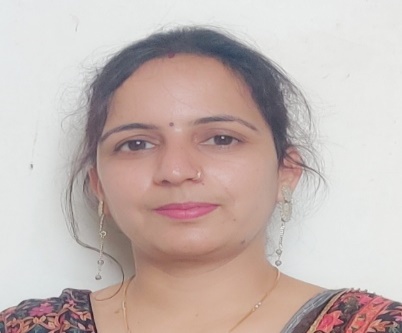 DesignationAssistant professorAssistant professorAssistant professorAssistant professorAssistant professorAssistant professorAssistant professorDepartmentLife sciences, botany Life sciences, botany Life sciences, botany Life sciences, botany Life sciences, botany Life sciences, botany Life sciences, botany QualificationM.Sc. (Botany), UGC-CSIR –NET, PhD. M.Sc. (Botany), UGC-CSIR –NET, PhD. M.Sc. (Botany), UGC-CSIR –NET, PhD. M.Sc. (Botany), UGC-CSIR –NET, PhD. M.Sc. (Botany), UGC-CSIR –NET, PhD. M.Sc. (Botany), UGC-CSIR –NET, PhD. M.Sc. (Botany), UGC-CSIR –NET, PhD. Research Experience (in years)Total9yearsTotal9yearsTotal9yearsTeaching4yearsTeaching4yearsTeaching4yearsResearch5 yearsResearch5 yearsResearch5 yearsContact Details:E-mailsangeetaghalawat@gmail.comE-mailsangeetaghalawat@gmail.comE-mailsangeetaghalawat@gmail.comE-mailsangeetaghalawat@gmail.comE-mailsangeetaghalawat@gmail.comMobile/Phone7027770424 / 9255418360Mobile/Phone7027770424 / 9255418360Mobile/Phone7027770424 / 9255418360Mobile/Phone7027770424 / 9255418360Books/Chapters PublishedResearch PublicationsInternational JournalsInternational JournalsNational JournalsNational JournalsInternational ConferencesInternational ConferencesInternational ConferencesInternational ConferencesNational ConferencesResearch Publications226633334Research Guidance Research Guidance Ph.D.Ph.D.Thesis submitted MastersMastersMastersMastersDone Research ProjectsResearch ProjectsNILConsultancy ProjectsConsultancy ProjectsNILSeminar/Conference/STTPsSeminar/Conference/STTPsAttendedAttended  Professional Affiliations  Professional Affiliations  Awards/ Fellowships etc.  Awards/ Fellowships etc.University Research ScholarshipUniversity Research ScholarshipUniversity Research ScholarshipUniversity Research ScholarshipUniversity Research ScholarshipUniversity Research ScholarshipUniversity Research ScholarshipUniversity Research Scholarship